1	Отчет Комитета по бюджетному контролю (Комитет 3) (Документ 358(Rev.1))1.1	Председатель Комитета 3, представляя отчет Комитета, содержащийся в Документе 358(Rev.1), говорит, что по состоянию на 19 ноября 2015 года ни одна международная организация и ни один Член Сектора, которые должны участвовать в покрытии расходов Конференции, не зарегистрировались для участия в этом мероприятии. Общий объем бюджета Конференции, утвержденный в Резолюции 1359 Совета, включая документацию, составляет 6 953 000 швейцарских франков, тогда как фактические затраты оцениваются в 6 094 000 швейцарских франков. В качестве одной из дополнительных мер по снижению затрат Комитет 3 предлагает установить трехнедельный предельный срок для представления документов и предложений на ВКР. Комитет рассмотрел Резолюции 907 (Пересм. ВКР-15) и 908 (Пересм. ВКР-15), подготовленные Комитетом 5, на которые потребуется выделить 350 000 и 200 000 швейцарских франков, соответственно. Пленарному заседанию будет сообщено о любых дополнительных финансовых последствиях, выявленных до окончания Конференции. 1.2	Делегат от Исламской Республики Иран отмечает, что в ходе Конференции могут быть приняты дополнительные резолюции, имеющие финансовые последствия, например, предусматривающие проведение собраний объединенной целевой группы, возможно, с устным переводом. В связи с этим было бы желательно отложить утверждение отчета Комитета, с тем чтобы Комитет мог учесть любые подобные резолюции.1.3	Председатель поздравляет Председателя Комитета 3 с хорошей работой и предлагает утвердить Документ 358(Rev.1) при условии, что он будет пересмотрен при необходимости, с тем чтобы учесть любые будущие резолюции, имеющие финансовые последствия.1.4	Предложение принимается.2	Отчеты председателей специальных групп (Документы 429, 431, 432, 433, 434, 435, 436) 2.1	Председатель Специальной группы 5-2 Комитета 5, созданной в связи с пунктом 1.10 повестки дня, представляя Документ 429, говорит, что, рассмотрев новое и дополнительное пересмотренное предложение РСС, региональные группы не смогли достичь согласия. В связи с этим специальная группа считает, что распределение подвижной спутниковой службе в полосах частот от 22 ГГц до 26 ГГц не следует осуществлять и что Резолюцию 234 (ВКР-12) следует исключить.2.2	Председатель принимает к сведению, что Специальная группа 5-2 Комитета 5 завершила свою работу. Он предлагает пленарному заседанию одобрить Документ 429 и утвердить исключение Резолюции 234 (ВКР-12).2.3	Предложение принимается.2.4	Председатель Специальной группы 5-3 Комитета 5, созданной в связи с пунктом 1.9.1 повестки дня, представляя Документ 431, говорит, что специальная группа рассмотрела предложение СЕПТ относительно нового распределения фиксированной спутниковой службе в полосе частот 8400–8500 МГц в направлении Земля-космос. В связи с тем, что региональные группы не смогли достичь согласия, специальная группа считает, что распределение не следует осуществлять и что Резолюцию 758 (ВКР-12) следует исключить.2.5	Председатель принимает к сведению, что Специальная группа 5-3 Комитета 5 завершила свою работу. Он предлагает пленарному заседанию одобрить Документ 431 и утвердить исключение Резолюции 758 (ВКР-12).2.6	Предложение принимается.2.7	Председатель Специальной группы Комитета 4 по другим полосам, созданной в связи с пунктом 1.9.1 повестки дня, представляя Документ 436, говорит, что после подробного обсуждения в течение двух собраний региональные группы по-прежнему не готовы к компромиссу. В связи с этим специальная группа не смогла уменьшить количество вариантов и фактически добавила новый вариант. Ряд участников выразили опасение в связи с добавлением нового варианта на столь позднем этапе работы. Итогами работы специальной группы станут шесть документов, из которых выпущен только один – Документ 436; Документы 440–444 все еще обрабатываются. В Документе 436 обобщены варианты для полосы частот 3300–3400 МГц. Вариант 1 не повлечет изменений в Регламент радиосвязи для полосы частот 3300–3400 МГц в рамках пункта 1.1 повестки дня. В Варианте 2 потребуется осуществить дополнительное распределение ПС с использованием примечаний в этой полосе частот и определить ее для IMT в некоторых странах. В Варианте 3 предусматривается осуществить дополнительное распределение ПС с использованием примечаний в этой полосе частот и определить ее для IMT в некоторых странах, при этом применяются п. 9.21 РР и критерии п.п.м. В Варианте 4 потребуется осуществить дополнительное распределение ПС с использованием примечаний в этой полосе частот и определить ее для IMT в некоторых странах, при этом применяется расстояние разноса для защиты радиолокационных служб.2.8	Председатель сожалеет, что специальная группа не только не смогла уменьшить количество вариантов, но и добавила дополнительный вариант. Он не желает превращать пленарное заседание в редакционную группу и предлагает представить предложения по дальнейшим шагам.2.9	Делегат от Саудовской Аравии говорит, что вследствие важности этих вопросов собрание специальной группы привлекло большое число участников и в результате не смогло достичь консенсуса. Более эффективным будет проведение собрания экспертов и глав региональных групп, которым следует не защищать позиции своих групп, а выполнять роль посредников, стремясь найти решение.2.10	Делегат от Зимбабве говорит, что одна из проблем этой специальной группы заключалась в том, что ее председатель не имел достаточных полномочий по принятию решений. Группа была близка к достижению согласия; действительно, в одном случае консенсус был блокирован единственной администрацией. Если будет принято решение о созыве новой специальной группы, ее председатель должен быть уполномочен принимать решения.2.11	Делегат от Китая поддерживает предложение продолжить обсуждение в рамках специальной группы меньшей численности, уполномоченной принимать решения.2.12	Делегат от Республики Корея говорит, что в отсутствие консенсуса нельзя следовать глобальному или региональному подходу. В связи с этим она поддерживает созыв новой специальной или неофициальной группы для продолжения обсуждения при уделении внимания примечаниям с указанием стран. 2.13	Делегат от Исламской Республики Иран говорит, что создавать еще одну группу для обсуждения нерешенных вопросов не имеет смысла, хотя, возможно, целесообразно, чтобы делегация Китая как сторонник одной позиции организовала консультации с возражающими делегациями, с тем чтобы найти точки соприкосновения. Одно решение заключается в том, чтобы не вносить изменений в соответствующие положения Регламента радиосвязи; другое – просто указать в примечаниях, что "станции подвижной службы, работающие в полосе частот 3300–3400 МГц, не должны создавать вредных помех станциям, работающим в радиолокационной службе, и требовать защиты от этих станций".2.14	Делегат от Нигерии говорит, что, как отметил делегат от Зимбабве, председатель специальной группы не был уполномочен принимать решения. Несмотря на достижение консенсуса в нескольких областях, ряд администраций зарезервировали свои позиции до завершения обсуждений в других специальных группах, а одна администрация фактически держит всю группу в заложниках. Возможно, участники надеялись, что редактирование можно будет осуществить на пленарном заседании. Поскольку Председатель Конференции не позволить сделать это, наилучшим вариантом дальнейших действий является создание новой специальной группы, которой поручено уменьшить количество вариантов до одного или двух. 2.15	Делегат от Объединенных Арабских Эмиратов говорит, что пункт 1.1 повестки дня является деликатным, и трудно уполномочить председателей специальных групп принимать решения, поскольку требуется консенсус. Многие из полос частот, предложенных ПСК и исследовательскими комиссиями, были исключены из обсуждения в ходе Конференции. Этот вопрос не может быть решен частично; решение заключается в рассмотрении этого пункта повестки дня как единого целого в рамках неофициальной дискуссионной группы под руководством Председателя Конференции, при этом участие должно быть ограничено главами региональных групп и другими заинтересованными сторонами. После того, как будет достигнуто согласие относительно вариантов, разработать и принять резолюцию не составит труда.2.16	Делегат от Российской Федерации говорит, что, как и предыдущий оратор, он поддерживает продолжение неофициального обсуждения всех вопросов по пункту 1.1. повестки дня, за исключением, возможно, диапазона УВЧ (который рассматривается в своей собственной специальной группе), в рамках межрегиональной группы меньшей численности под руководством Председателя. Он не поддерживает создание новой специальной группы.2.17	Делегат от Коста-Рики просит добавить название его страны в предлагаемое примечание 5.B11. Он надеется, что Председатель Конференции примет участие в работе любой новой группы, которая будет создана для продолжения обсуждения этих вопросов.2.18	Председатель отмечает, что Конференция может и не утвердить предлагаемое примечание 5.B11.2.19	Делегат от Финляндии напоминает, что специальная группа является лишь очередным усилием по достижению консенсуса в этих вопросах. Не следует превращать пленарное заседание в редакционную группу; было бы желательно созвать неофициальную группу с участием двух−трех представителей от каждой региональной группы, чтобы продолжить обсуждение.2.20	Председатель Комитета 4 говорит, что хотя Председатель Специальной группы Комитета 4 по другим полосам приложил все усилия для уменьшения количества вариантов, представляется, что некоторые участники не захотят пойти на уступки до самого последнего момента, причем в ходе пленарного заседания. Он не верит, что таким образом можно найти решение; лучше рассмотреть все нерешенные вопросы по пункту 1.1 повестки дня, с тем чтобы делегации могли видеть формирующийся пакет предложений, прежде чем принимать решение. В связи с этим он предпочитает созвать небольшую неофициальную группу, чтобы рассмотреть все нерешенные вопросы, в том числе касающиеся диапазона УВЧ и полос, рассматриваемых другими специальными группами.2.21	Делегат от Саудовской Аравии говорит, что вместо неофициального рассмотрения вопросов он предпочел бы продолжить обсуждение в официальной группе, которая может подготовить итоговый документ для представления пленарному заседанию.2.22	Делегат от Исламской Республики Иран говорит, что если будет создана неофициальная группа, то ей не следует обсуждать диапазон УВЧ, поскольку Специальная группа пленарного заседания по диапазону УВЧ имеет большие шансы достичь консенсуса на основе предложений, выдвинутых СЕПТ и Арабской группой по управлению использованием спектра.2.23	Председатель говорит, что небольшая группа региональных представителей и заинтересованных администраций, которой он руководит, уже имеется и через несколько часов проведет собрание, чтобы найти компромиссное решение; хотя номинально группа является неофициальной, она уполномочена подготовить итоговый документ для рассмотрения на пленарном заседании.2.24	Делегат от Египта говорит, что если будет создана неофициальная группа по конкретной полосе частот, потребуется создать аналогичные группы и по другим полосам. Он предпочел бы, чтобы неофициальная группа занималась всеми полосами частот, рассматриваемыми в рамках этого пункта повестки дня.2.25	Председатель говорит, что дополнительные неофициальные группы не будут создаваться; уже имеющаяся неофициальная группа будет заниматься всеми нерешенными вопросами по мере их возникновения, но она не будет рассматривать полосы частот, в отношении которых наблюдается прогресс.2.26	Делегат от Исламской Республики Иран вновь подчеркивает, что неофициальной группе не следует обсуждать диапазон УВЧ.2.27	Делегат от Египта повторяет свое мнение, что неофициальной группе следует на равной основе рассматривать все соответствующие полосы частот, в том числе диапазон УВЧ, в отношении которого еще не выработаны варианты.2.28	Председатель говорит, что он не видит причин, по которым неофициальная группа должна обсуждать диапазон УВЧ, поскольку в данном вопросе уже наблюдается прогресс. Он настоятельно призывает участников больше не тратить время и позволить неофициальной группе рассмотреть все нерешенные вопросы и решить, какие из них ей требуется рассмотреть. 2.29	Предложение принимается.2.30	Председатель Специальной группы Комитета 4 по диапазону С, созданной в связи с пунктом 1.1 повестки дня, представляя Документы 433, 434 и 435, говорит, что группа добилась некоторого прогресса; она уменьшила количество вариантов для Района 1 (Документ 433) и Района 3 (Документ 435), однако необходимо дальнейшее обсуждение. Что касается Района 2, было определено по одному варианту для каждой из трех рассматриваемых полос (3400–3600 МГц, 3600−3700 МГц и 3700–3800 МГц), как указано в Документе 434.2.31	Предложения для Района 2, содержащиеся в Документе 434, утверждаются.2.32	Председатель предлагает передать Документы 433 и 435 неофициальной группе, как было сделано с Документом 436. Он настоятельно рекомендует региональным группам продолжить обсуждение этих вопросов и согласовать дальнейшие шаги.2.33	Делегат от Исламской Республики Иран говорит, что применительно к Району 1 ситуация очевидна: в 2007 году, после подробного обсуждения, полоса частот 3400–3600 МГц была распределена подвижной службе и определена для IMT на некоторых условиях. Делегация оратора не готова отказаться от договоренности, достигнутой на ВКР-07, и исключить подвижную службу из этой полосы; очевидно, многие, но не все согласны с данным подходом, хотя здесь не исключена возможность обсуждения и других вопросов. Оратор будет признателен Председателю специальной группы Комитета 4 по диапазону С за подтверждение верности такого понимания. 2.34	Председатель Специальной группы Комитета 4 по диапазону С говорит, что ситуация с полосой частот 3400–3600 МГц действительно является более ясной, чем с другими полосами. Специальная группа близка к достижению согласия по варианту 3, которому он сам отдает предпочтение, но не достигла консенсуса; пленарное заседание может пожелать принять решение по этому вопросу. По другим полосам требуется дальнейшее обсуждение.2.35	Председатель говорит, что Документ 433 кажется ему довольно запутанным, и полагает, что варианты следует уточнить и повторно представить для рассмотрения на пленарном заседании.2.36	Делегат от Объединенных Арабских Эмиратов говорит, что он предпочел бы передать Документ 433 неофициальной группе в надежде на возможное согласование по одному варианту для каждой полосы частот. Председатель Специальной группы Комитета 4 по диапазону С соглашается с делегатом от Объединенных Арабских Эмиратов.2.37	Делегат от Российской Федерации, выступая от имени РСС, говорит, что поскольку для полосы частот 3400–3600 МГц в Районе 1 теперь достигнут компромисс на основе варианта 3, неофициальной группе не следует повторно рассматривать этот вопрос. Вариант 3 для полосы частот 3400−3600 МГц четко указан в Документе 433 и может быть согласован пленарным заседанием в его существующем виде.2.38	Делегат от Объединенных Арабских Эмиратов говорит, что поскольку название его страны не было включено в соответствующее примечание, он не может согласиться с вариантом 3 для полосы частот 3400–3600 МГц, и говорит, что этот вопрос следует передать на обсуждение в неофициальной группе и обсуждать вместе с другими полосами частот. Однако после проведения неофициальных консультаций он говорит, что готов снять свое возражение, но сохраняет право при необходимости поднять этот вопрос на будущем собрании.2.39	Председатель полагает, что тексты для варианта 3 следует передать Редакционному комитету.2.40	Председатель Специальной группы Комитета 4 по диапазону С говорит, что если для полосы частот 3400–3600 МГц будет выбран вариант 3, то необходимо еще рассмотреть примечание ADD 5.BBB, которое предназначено для того, чтобы дать возможность распределения этой полосы подвижной службе на вторичной основе. В настоящее время в нем не указано ни одной страны; если пленарное заседание сочтет, что это примечание требуется, то администрациям, которые желают быть в нем перечислены, следует попросить указать их в нем после собрания и до того, как этот текст будет представлен Редакционному комитету. В том случае, если ни одна администрация не захочет быть указанной, предлагаемое примечание можно исключить.2.41	Делегат от Исламской Республики Иран говорит, что не следует отказываться от предлагаемого примечания 5.BBB; его включение оставит возможность отказаться от первичного распределения подвижной службе, даже если ни одна администрация не хочет делать это в данный момент. 2.42	Председатель полагает, что участники желают представить содержащиеся в Документе 433 тексты, которые касаются варианта 3 для полосы частот 3400–3600 МГц, в том числе примечание ADD 5.BBB, Редакционному комитету. 2.43	Предложение принимается.2.44	Ссылаясь на Документ 435 (Резюме предложений для Района 3), Председатель Специальной группы Комитета 4 по диапазону С поясняет, что имеется только один вариант для полосы частот 3400–3600 МГц, а именно, добавить названия некоторых стран в существующие примечания, как показано в документе. Для каждой из полос частот 3600–3700 МГц и 3700−3800 МГц имеется два варианта: либо не вносить изменений, либо добавить новое примечание для ряда стран, чтобы определить полосу для IMT на некоторых условиях.2.45	После неофициальных консультаций Председатель подтверждает, что имеется общее согласие относительно варианта для полосы частот 3400–3600 МГц и предлагаемых изменений к примечаниям 5.432B и 5.433A и что эти изменения будут направлены в Комитет 7. Рассмотрение других полос будет передано неофициальной группе.2.46	Предложение принимается.2.47	Председатель представляет Документ 432, в котором содержится круг ведения Специальной группы пленарного заседания по диапазону УВЧ, созданной для рассмотрения вопросов, касающихся полосы частот 470–694/698 МГц в связи с пунктом 1.1 повестки дня, а также информация об этой группе.2.48	Председатель Специальной группы Комитета 4 по диапазону УВЧ напоминает, что Комитет 4 не смог прийти к выводу относительно потенциального компромиссного решения, предусматривающего отсутствие изменений в Районе 1 на данной Конференции и включение в повестку дня ВКР-23 пункта о рассмотрении вариантов распределения и определения частот подвижной службе, а также решений на основе примечаний, содержащих перечни стран, в двух других Районах. Сегодня утром специальная группа на своем собрании получила от Арабской группы по управлению использованием спектра и СЕПТ вклады, касающиеся разработки текста будущего пункта повестки дня и связанной с ним резолюции. Некоторые участники сочли, что вариант отсутствия изменений следует сохранить для всего диапазона во всех Районах, и были выражены различные мнения относительно того, будет ли выдвинутое СЕПТ предложение являться подходящим решением для Района 2 или не будет. Требуется дополнительно время, чтобы заинтересованные стороны смогли достичь компромиссного решения. Оратор спрашивает, следует ли специальной группе продолжить свои консультации, или же этим вопросом следует заняться неофициальной группе под руководством Председателя Конференции.2.49	В ответ на вопрос делегата от Канады относительно круга ведения специальной группы Председатель говорит, что желательно, чтобы специальная группа добилась приемлемого решения, а не просто собрала варианты и сделала их подборку. В связи с этим следует продолжить неофициальные консультации и информировать Председателя Комитета 4 о результатах, о которых следует сообщить неофициальной группе. Если специальной группе не удастся достичь согласия, то этим вопросом займется неофициальная группа.2.50	Делегат от Индии говорит, что следует добавить название его страны в примечание 5.idR3, содержащееся в Приложении 4 к Документу 419.2.51	Председатель предлагает делегату от Индии обратиться с этим вопросом к Председателю Специальной группы пленарного заседания по диапазону УВЧ.2.52	Делегаты от Германии и Испании говорят, что следует дать специальной группе больше времени на неофициальные обсуждения. Делегат от Исламской Республики Иран соглашается с этим и добавляет, что ВКР-23 должна иметь возможность рассмотрения ситуации с распределением и определением.2.53	Председатель говорит, что на данном этапе работы у Конференции просто нет драгоценного времени. Председателю специальной группы следует завершить свои неофициальные консультации до начала обсуждений в неофициальной группе.3	Тринадцатая серия текстов, представленных Редакционным комитетом для первого чтения (B13) (Документ 428)3.1	Председатель Редакционного комитета говорит, что Документ 428 содержит серию текстов, представленных Комитетом 5 в Документах 395, 396 и 420.Статья 5 (MOD 5.388); Статья 9 (MOD название, MOD A.9.4, MOD 9.1, ADD 9.1A, MOD 9.2, ADD 9.2C, SUP подраздел IB, SUP 9.5B, SUP 9.5B.1, SUP 9.5C, SUP 9.5D, MOD 9.47, MOD 9.50, ADD 9.50.3, MOD 9.52, ADD 9.52.1, MOD 9.62); Статья 11 (MOD название, MOD A.11.2, MOD 11.32A, ADD 11.32A.2, MOD 11.44, MOD 11.44.1, ADD 11.44.3 и 11.44B.1, MOD 11.44B, ADD 11.44B.2, MOD 11.48)3.2	Утверждается.Статья 11 (MOD 11.49)3.3	Делегат от Аргентины, выступая от имени СИТЕЛ и напоминая, что не удалось достичь консенсуса по некоторым положениям, касающимся приостановки использования зарегистрированного частотного присвоения, говорит, что утверждение MOD 11.49 следует отложить до проведения дальнейших консультаций с целью достижения компромисса.3.4	Делегат от Египта, выступая от имени администраций африканских стран, подчеркивает, что Регламент радиосвязи должен быть прозрачным и справедливым ко всем администрациям. Хотя оратор и не возражает против проведения дополнительных консультаций, он просит пояснить, на какой основе они будут проводиться, в частности в связи с тем, что не удалось достичь согласия в ходе неофициальных консультаций, проводившихся в течение предыдущих трех недель, и с учетом нехватки времени для дальнейшего изменения текстов, по которым согласие уже достигнуто. 3.5	Делегат от Аргентины, выступая от имени СИТЕЛ, соглашается, что Регламент радиосвязи должен быть прозрачным и справедливым ко всем администрациям. Будут приложены все усилия для достижения приемлемого решения к следующему дню.3.6	При этом условии Председатель полагает, что пленарное заседание может согласиться с тем, чтобы отложить утверждение MOD 11.49.3.7	Предложение принимается.Статья 11 (MOD 11.49.1); Статья 21 (MOD 21.16.3A); Приложение 4 (Дополнение 2 − MOD Таблица A (B13/428/32-34), MOD Таблица B (B13/428/35-37), MOD Таблица C (B13/428/38-41)); Приложение 8 (MOD 2.4); Приложение 30 (Статья 2A − MOD 2A; Статья 4 − MOD название, MOD 4.1.3bis, MOD 4.1.9, MOD 4.1.10, SUP 4.1.10ter, ADD 4.1.10a, ADD 4.1.10b, ADD 4.1.10c, ADD 4.1.10d, MOD 4.1.11, MOD 4.1.12, MOD 4.1.25, MOD 4.2.6bis)3.8	Утверждается.Приложение 30 (Статья 5 − MOD 5.2.10) 3.9	Делегат от Аргентины, выступая от имени СИТЕЛ, повторяет свое ранее высказанное замечание и просит отложить утверждение MOD 5.2.10 до проведения дальнейших консультаций.3.10	Предложение принимается.Приложение 30 (Статья 5 − MOD 2bis, MOD 5.2.11, MOD 5.3.1; Статья 11 − MOD 11.2, SUP Таблица 2, ADD Таблица 2, SUP Таблица 3, ADD Таблица 3, SUP Таблица 6A, ADD Таблица 6A; Дополнение 1 − MOD 1, MOD 6; MOD Дополнение 4); Приложение 30A (Статья 2A − MOD 2A.2; Статья 4 − MOD 4.1.3bis, MOD 4.1.9, MOD 4.1.10, SUP 4.1.10ter, ADD 4.1.10a, ADD 4.1.10b, ADD 4.1.10c, ADD 4.1.10d, MOD 4.1.11, MOD 4.1.12, MOD 4.1.25, MOD 4.2.6bis)3.11	Утверждается.Приложение 30A (Статья 5 − MOD 5.2.10)3.12	Делегат от Аргентины, выступая от имени СИТЕЛ и повторяя свое ранее высказанное замечание, просит отложить утверждение MOD 5.2.10 до проведения дальнейших консультаций.3.13	Предложение принимается.Приложение 30A (Статья 5 − MOD 24bis, MOD 5.2.11, MOD 5.3.1; Статья 9A − MOD 9A.1, SUP Таблица 1B, ADD Таблица 1B, SUP Таблица 3A2, ADD Таблица 3A2); Приложение 30B (Статья 6 − MOD название, MOD 6.14, MOD 6.17, MOD 6.31, MOD 6.31bis, MOD 6.33; Статья 7 − MOD 7.1)3.14	Утверждается.Приложение 30B (Статья 8 − MOD 8.17) 3.15	Делегат от Аргентины, выступая от имени СИТЕЛ и повторяя свое ранее высказанное замечание, просит отложить утверждение MOD 8.17 до проведения дальнейших консультаций.3.16	Предложение принимается.Приложение 30B (Статья 8 − ADD 14bis; MOD Статья 10)3.17	Утверждается. 3.18	Делегат от Исламской Республики Иран делает следующее заявление:"Делегация Исламской Республики Иран приняла к сведению, что Приложения 30 и 30A к Регламенту радиосвязи, применимые к Районам 1 и 3 и некоторым странам Района 2, а также Приложение 30B к Регламенту радиосвязи, которые согласованы на предыдущих ВАРК/ВКР, имеют статус договора и содержат соглашение и связанный с ним План, призванные гарантировать всем странам, в частности развивающимся, справедливый доступ к ресурсам спектра и орбиты.В ходе нескольких ВКР эти Приложения претерпевали и продолжают претерпевать изменения, связанные с их техническими и процедурными аспектами. В некоторых случаях такие изменения носят содержательный характер и могут оказать отрицательное воздействие на права Государств-Членов, закрепленные в этих Приложениях, а также могут иметь непредвиденные последствия, способные подорвать принципы и критерии, на основе которых были разработаны эти Приложения и связанные с ними Соглашения и Планы.В ближайшее время наша администрация намеревается применить соответствующие положения этих Приложений для скорейшего создания фиксированной спутниковой и радиовещательной спутниковой служб, дополняющих ее инфраструктуру электросвязи/ИКТ и обслуживание спутниковым радиовещанием. Поправки, содержащиеся в рассматриваемом документе, могут подвергнуть риску стабильное и надежное применение этих Приложений".3.19	За исключением MOD 11.49 (Статья 11), MOD 5.2.10 (Приложение 30), MOD 5.2.10 (Приложение 30A) и MOD 8.17 (Приложение 30B), тринадцатая серия текстов, представленных Редакционным комитетом для первого чтения (B13) (Документ 428), утверждается.4	Тринадцатая серия текстов, представленных Редакционным комитетом (B13) – второе чтение (Документ 428)4.1	За исключением MOD 11.49 (Статья 11), MOD 5.2.10 (Приложение 30), MOD 5.2.10 (Приложение 30A) и MOD 8.17 (Приложение 30B) тринадцатая серия текстов, представленных Редакционным комитетом (B13) (Документ 428), утверждается во втором чтении.5	Утверждение протокола шестого пленарного заседания (Документ 430)5.1	Протокол шестого пленарного заседания (Документ 430) утверждается при условии, что в дальнейшем делегаты смогут представить письменные поправки к своим заявлениям.6	Заявление делегата от Лаосской Народно-Демократической Республики6.1	Делегат от Лаосской Народно-Демократической Республики делает следующее заявление:"Г-н Председатель, г-н Генеральный секретарь, Ваши Превосходительства, уважаемые делегаты, дамы и господа,Прежде всего, я очень рад сообщить Конференции, что спутник LAOSAT-1 был успешно запущен через 7 минут после полуночи (местное время), 21 ноября 2015 года, с космодрома Сичан, Китай. Пользуясь случаем, от имени правительства Лаосской Народно-Демократической Республики хочу сказать, что для меня большая честь и большое удовольствие выразить искреннюю благодарность и признательность Генеральному секретарю МСЭ, Директору БР и его команде; выражаю нашу особую благодарность Председателю и всем членам РРК за их поддержку и понимание, сопровождавшие положительное рассмотрение ими нашей просьбы о продлении срока действия присвоений LAOSAT-1. Я хотел бы поблагодарить также все администрации за их солидарность с администрацией Лаоса и ее поддержку.Г-н Председатель,Решение об одобрении нашей просьбы, принятое на данной Конференции, имеет особое значение и оказывает большое воздействие на социально-экономическое развитие моей страны. Что касается LAOSAT-1, то мы, как новые члены сообщества спутниковой связи, надеемся в ближайшее время приступить к тесному взаимодействию и сотрудничеству с МСЭ и соответствующими администрациями, а также изучить их опыт. Позвольте поздравить вас, г-н Председатель, с весьма компетентным руководством, и я желаю вам всяческих успехов в проведении нашей конференции, ВКР-15". 6.2	Председатель, выступая от имени всех делегаций, поздравляет правительство и народ Лаосской Народно-Демократической Республики с успешным запуском их спутника.Собрание закрывается в 12 час. 15 мин.Генеральный секретарь:	Председатель:
Х. ЧЖАО 	Ф. Ю. Н. ДОДУВсемирная конференция радиосвязи (ВКР-15)
Женева, 2–27 ноября 2015 года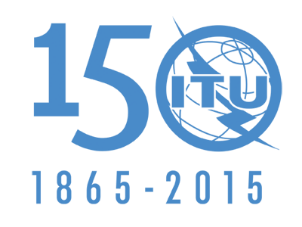 МЕЖДУНАРОДНЫЙ СОЮЗ ЭЛЕКТРОСВЯЗИПЛЕНАРНОЕ ЗАСЕДАНИЕДокумент 506-RПЛЕНАРНОЕ ЗАСЕДАНИЕ10 декабря 2015 годаПЛЕНАРНОЕ ЗАСЕДАНИЕОригинал:	английскийПРОТОКОЛ девяТОГО ПЛЕНАРНОГО ЗАСЕДАНИЯПРОТОКОЛ девяТОГО ПЛЕНАРНОГО ЗАСЕДАНИЯВторник, 24 ноября 2015 года, 09 час. 00 мин.Вторник, 24 ноября 2015 года, 09 час. 00 мин.Председатель: г-н Ф. Ю. Н. Доду (Нигерия)Председатель: г-н Ф. Ю. Н. Доду (Нигерия)Обсуждаемые вопросыДокументы1Отчет Комитета по бюджетному контролю (Комитет 3) 358(Rev.1)2Отчеты председателей специальных групп429, 431, 432, 433, 434, 435, 4363Тринадцатая серия текстов, представленных Редакционным комитетом для первого чтения (B13)4284Тринадцатая серия текстов, представленных Редакционным комитетом (B13) – второе чтение4285Утверждение протокола шестого пленарного заседания4306Заявление делегата от Лаосской Народно-Демократической Республики–